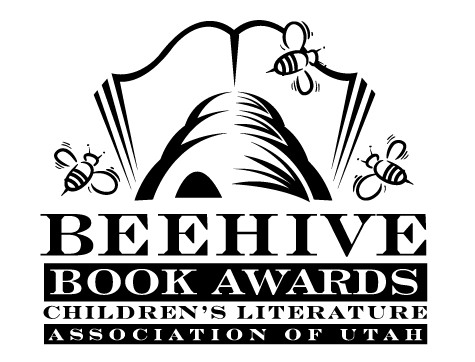 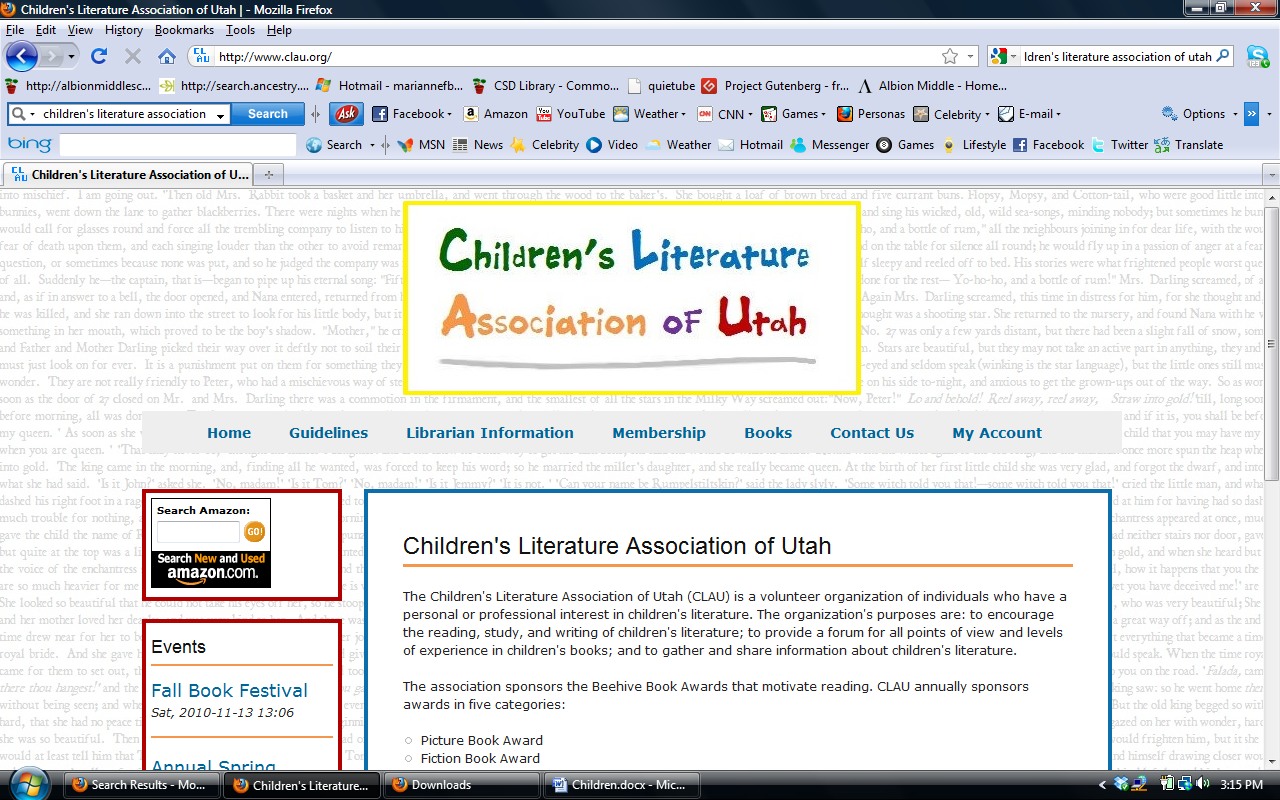 Children’s Fiction Books—Beehive Nominees 2002(Winner) Midnight Magic by Avi  Adaline Falling Star by Mary Pope Osborne  Alida's Song by Gary Paulsen  Alien for Rent by Betsy Duffey; illustrated by Abby Carter  Cinderellis and the Glass Hill (The Princess Tales, book 4) by Gail Carson Levine; illustrated by Mark Elliott The Janitor's Boy by Andrew Clements, illustrated by Brain Selznick  My Brother Made Me Do It by Peg Kehret  Song of the Wanderer (The Unicorn Chronicles, book 2) by Bruce Coville  Surviving Brick Johnson by Laurie Myers  The Water Horse by Dick King-Smith; illustrated by David Parkins The Word Eater by Mary Amato, illustrated by Christopher RyniakThe Year of Miss Agnes by Kirkpatrick HillPicture Books—Beehive Nominees 2002(Winner) Sitting Ducks by Michael Bedard  The Butterfly by Patricia Polacco  Click, Clack, Moo : Cows That Type by Doreen Cronin; illustrated by Betsy Lewin  Henry Hikes to Fitchburg by D. B. JohnsonMy Monster Mama Loves Me So by Laura Leuck; illustrated by Mark BuehnerRaising Sweetness by Diane Stanley  Sector 7 by David Wiesner  Tacky and the Emperor (Tacky the Penguin, bk. 4) by Helen Lester; illustrated by Lynn MunsingerWemberly Worried by Kevin Henkes  The Worrywarts by Pamela Duncan Edwards; illustrated Henry ColeInformational Books—Beehive Nominees 2002(Winner) The Snake Scientist by Sy Montgomery; photographs by Nic BishopAfter the Spill: The Exxon Valdez Disaster, Then and Now by Sandra Markle  The Amazing Life of Benjamin Franklin by James Giblin  The Genius of Leonardo by Guido Visconti; illustrated by Bimba Landmann by James Giblin; illustrated by Michael DoolingLiberty by Lynn Curlee  The Mystery of the Mammoth Bones and How It Was Solved by James GiblinThe Perilous Journey of the Donner Party by Marian Calabro  The Story of the Incredible Orchestra: An Introduction to the Musical Instruments and the Symphony Orchestra by Bruce KoscielniakThe Top of the World: Climbing Mount Everest by Steve JenkinsYou Forgot Your Skirt, Amelia Bloomer by Shana Corey; illustrated by Chesley McLarenPoetry Books—Beehive Nominees 2002(Winner) Insectlopedia poems and paintings by Douglas Florian  A Lucky Thing by Alice Schertle  The Disappearing Alphabet by Richard Willbur; David DiazStone Bench in an Empty Park by Paul Janeczko; illustrated by Henri SilbermanWhat Have You Lost?  by Naomi Shihab NyeYoung Adult Fiction Books—Beehive Nominees 2002(Winner) Downsiders by Neal Schusterman  A Wolf at the Door and Other Retold Fairy Tales by Ellen Datlow and Terri Windling  A Dance for Three by Louise Plummer  The Horizontal Man (Finnegan Zwake Mysteries, book 1) by Michael Dahl In My Enemy's House by Carol Matas  Mary, Bloody Mary by Carolyn Meyer  Night Hoops by Carl Deuker  Oy Joy! by Lucy Frank  Skellig by David Almond  Stargirl by Jerry Spinelli  Stop Pretending : What Happened When My Big Sister Went Crazy by Sonya Sones  What Became of Her by M. E. Kerr